REQUERIMENTO  NºAssunto: Solicita à SABESP a manutenção na tampa da rede de esgoto na Rua Espanha, em frente ao nº 163, no Bairro Jardim das Nações, conforme especifica.Senhor Presidente,CONSIDERANDO que os moradores da referida rua, procuraram este vereador, reclamando sobre o afundamento na tampa da rede de esgoto, que poderá ocorrer acidentes com os veículos que por ali trafegam, (conforme imagem anexa).REQUEIRO, nos termos regimentais e após ouvido o Douto e Soberano Plenário, que seja oficiado a SABESP, para que realize a manutenção na tampa da rede de esgoto na Rua Espanha, em frente ao nº 163, no Bairro Jardim das Nações.  SALA DAS SESSÕES, 16 de outubro de 2017BENEDITO DONIZETTI ROMANINVereador - Solidariedade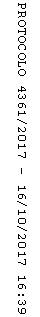 